НОВОКУЗНЕЦКИЙ ГОРОДСКОЙ СОВЕТ НАРОДНЫХ ДЕПУТАТОВРЕШЕНИЕО внесении изменений в решение Новокузнецкого городского Совета народных депутатовот 27.04.2011 №4/54 «О введении новой системы оплаты труда работников отдельных категорий работников органов местного самоуправления Новокузнецкого городского округа»ПринятоНовокузнецким городскимСоветом народных депутатов«27» марта 2018 годаВ соответствии с Трудовым кодексом Российской Федерации, в связи с увеличением (индексацией) с 1 марта 2018 года должностных окладов муниципальных служащих Новокузнецкого городского округа и в целях обеспечения размера оплаты труда не ниже установленного федеральным законом минимального размера оплаты труда, руководствуясь статьями 28 и 33 Устава Новокузнецкого городского округа, Новокузнецкий городской Совет народных депутатов Решил:1. Внести в приложение «Положение об оплате труда отдельных категорий работников органов местного самоуправления Новокузнецкого городского округа», утвержденное решением Новокузнецкого городского Совета народных депутатов от 27.04.2011 №4/54 «О введении новой системы оплаты труда работников отдельных категорий работников органов местного самоуправления Новокузнецкого городского округа», следующие изменения:1) пункт 2.1 дополнить абзацем следующего содержания:«выплату, обеспечивающую государственные гарантии по оплате труда.»;2) дополнить новым разделом 5 следующего содержания:«5. Выплата, обеспечивающая государственные гарантии по оплате труда5.1. Месячная заработная плата работника, включающая оклад (должностной оклад), ставку заработной платы, повышающие коэффициенты к окладу (должностному окладу), ставке заработной платы по занимаемой должности, за специфику работы, за квалификационную категорию, выплаты стимулирующего характера и выплаты компенсационного характера (без учета районного коэффициента), при условии, что работник полностью отработал за этот период норму рабочего времени и выполнил нормы труда (трудовые обязанности), не может быть ниже минимального размера оплаты труда, установленного федеральным законом (далее - МРОТ).В случае если месячная заработная плата работника, указанного в абзаце первом настоящего пункта, ниже МРОТ, ему устанавливается выплата, обеспечивающая государственные гарантии по оплате труда.5.2. Размер выплаты, обеспечивающей государственные гарантии по оплате труда, определяется как разность между МРОТ и месячной заработной платой работника, включающей оклад (должностной оклад), ставку заработной платы, повышающие коэффициенты к окладу (должностному окладу), ставке заработной платы по занимаемой должности, за специфику работы, за квалификационную категорию, выплаты стимулирующего характера и выплаты компенсационного характера (без учета районного коэффициента).5.3. Установление выплаты, обеспечивающей государственные гарантии по оплате труда, осуществляется на основании решения соответствующего руководителя органа местного самоуправления Новокузнецкого городского округа, органа администрации города Новокузнецка с правами юридического лица, Муниципальной избирательной комиссии Новокузнецкого городского округа.5.4. Выплата, обеспечивающая государственные гарантии по оплате труда, осуществляется в пределах фонда оплаты труда.»;3)  раздел 5 считать разделом 6;4) приложение «Размеры окладов (должностных окладов), ставок заработной платы отдельных категорий работников органов местного самоуправления Новокузнецкого городского округа» изложить в новой редакции согласно приложению к настоящему решению.2. Настоящее решение вступает в силу со дня, следующего за днем его официального опубликования, и распространяет свое действие на правоотношения, возникшие с 1 марта 2018 года.3. Контроль за исполнением настоящего решения возложить на администрацию города Новокузнецка и комитеты Новокузнецкого городского Совета народных депутатов по вопросам местного самоуправления и правопорядка и по бюджету, экономике и муниципальной собственности.ПредседательНовокузнецкого городскогоСовета народных депутатов                                                                            О.А. МасюковГлава города Новокузнецка                                                                            С.Н. Кузнецовг. Новокузнецк«27» марта 2018 года№3/19Размеры окладов (должностных окладов), ставок заработной платы отдельных категорий работников органов местного самоуправления Новокузнецкого городского округаПредседательНовокузнецкого городскогоСовета народных депутатов                                                                                        О.А. Масюков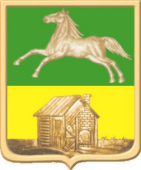 Приложение к решениюНовокузнецкого городскогоСовета народный депутатовот 27.03.2018 №3/19Приложение к Положению об оплате труда отдельных категорий работников органов местного самоуправления Новокузнецкого городского округа№п/пДолжности,отнесенные кпрофессионально-квалификационнойгруппеОкладпоПКГ,ставкапоПКГ,руб.Размерповышающегокоэффициента кокладу(должностномуокладу),ставкезаработнойплатыОклад(должностнойоклад),ставказаработнойплаты попрофессио-нальнойгруппе, руб.Размер коэффициента к окладу (должностному окладу), ставке заработной платы для определения размера материальной помощиПрофессиональная квалификационная группапервого уровняПрофессиональная квалификационная группапервого уровня26211-й квалификационный уровень1-й квалификационный уровень1.Дежурная бюро пропусков 2,339261311,9Профессиональная квалификационная группа второго уровня общеотраслевых должностей руководителей, специалистов и служащихПрофессиональная квалификационная группа второго уровня общеотраслевых должностей руководителей, специалистов и служащих27071-й квалификационный уровень1-й квалификационный уровень2.Диспетчер гаража2,626971111,93.Механик4,2405114791,93-й квалификационный уровень3-й квалификационный уровень4.Начальник хозяйственного отдела6,3572172091,55.Заместитель начальника хозяйственного отдела4,3328117291,75-й квалификационный уровень5-й квалификационный уровень6.Начальник гаража6,3572172091,5Профессиональная квалификационная группа первого уровня общеотраслевых профессий рабочих Профессиональная квалификационная группа первого уровня общеотраслевых профессий рабочих 24601-й квалификационный уровень1-й квалификационный уровень7.Дворник1,950447982,58.Сторож1,950447982,59.Уборщик служебных помещений1,9504-2,04724798-50363,1 - 2,7Профессиональная квалификационная группа второго уровняПрофессиональная квалификационная группа второго уровня27061-й квалификационный уровень1-й квалификационный уровень10.Механик-водитель3,6652-4,24139918-114772,0 - 1,911.Столяр2,277261622,212.Электрик3,306489471,613.Сантехник2,277261622,214.Сварщик2,277261622,215.Плотник2,277261622,2Профессиональная квалификационная группа «Врачи»Профессиональная квалификационная группа «Врачи»31992-й квалификационный уровень2-й квалификационный уровень16. Врач-нарколог1,811257942,6